МБОУСОШимениИссаПлиевас.БатакоОтчет о результатах самообследованияза 2020годМуниципального бюджетногообщеобразовательногоучреждения«Средняя общеобразовательнаяшкола именидважды ГерояСоветского Союза ИссаПлиева с.Батако»Правобережного района Республики Северная Осетия–Алания363016,РСО-Алания, Правобережный район, с. Батако,ул.Ген.Плиева74, тел.8-867-37-5-42-43,s-batako@list.ru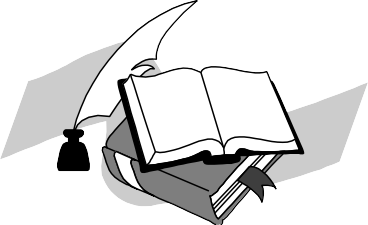 с.БатакоНОРМАТИВНО-ПРАВОВАЯДОКУМЕНТАЦИЯСамообследованиеМБОУСОШим.ИссаПлиевас.Батакопроводилосьвсоответствиис пунктом3 части 2 статьи 29 ФЗ от 29 декабря 2012 года № 373-ФЗ«ОбобразованиивРоссийскойФедерации»,приказомМинистерстваобразования и науки РФ от 14 июня2013 г. N 462 "Об утверждении Порядкапроведениясамообследованияобразовательнойорганизацией",приказомМинистерстваобразованияинаукиРСО-Аланияот12.01.2019г.№54.Целью проведения самообследования - обеспечение доступности и открытостиинформациио деятельностиобразовательного учреждения.ОБЩИЕСВЕДЕНИЯОБ ОБРАЗОВАТЕЛЬНОМУЧРЕЖДЕНИИПолноенаименованиевсоответствиисуставом-Муниципальноебюджетноеобщеобразовательноеучреждение«Средняяобщеобразовательнаяшколаименидважды Героя Советского Союза Исса Плиева с. Батако» Правобережного районаРеспубликиСеверная Осетия–Алания.Адрес:юридический-363016,РСО-Алания,	Правобережныйрайон,с.Батако,ул.ГенералаПлиева, 74.Фактический-363016,РСО-Алания,	Правобережныйрайон,с.Батако,ул.ГенералаПлиева,74.1.3.Телефон8(86737)5-42-43,Факс-8(86737)5-42-43e-mails-batako@list.ruУставМБОУСОШимениИссаПлиевас.Батако.Учредитель –АМСПравобережногорайонаРеспубликиСевернаяОсетия-Алания.Учредительныйдоговор-№311 от14.07.2011г.Свидетельствоопостановкенаучетюридическоголицав налоговоморгане–1511012054Свидетельствоовнесении записивЕдиныйгосударственный реестр  юридическихлиц-ОГРН 1021500946697Свидетельствооправенаимущество-отсутствует.Свидетельство о праве на земельный участок15АЕ 991941 №15-15-03/020/2012-0781.11.Лицензия на осуществление образовательной деятельности2652 от 11.06.2019г–Серия15Л01№0001602,Министерствомобразования инаукиРСО–Алания.Свидетельство о государственной аккредитации 15А02№0000158, 25.06.2019года №1202,выдан МинистерствомобразованияинаукиРСО – Алания,срокдействия-до20.06.2025.Филиалы(структурныеподразделения)–неимеются.Локальныеактыучреждения –Правила внутреннеготрудовогораспорядка работников МБОУСОШ с.БатакоПоложениеофонеоплатытруда работников МБОУСОШ с.БатакоПоложениеостимулированиитруда работниковМБОУСОШс.Батако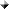 ПоложениеобэкспертнойкомиссиипораспределениюстимулирующейчастифондаоплатытрудаработниковМБОУСОШс.БатакоПоложениеоклассныхродительскихсобранияхМБОУСОШс.Батако.Положение о конфликтной комиссии по вопросам разрешения споров междуучастниками образовательного процесса МБОУСОШ с. Батако (экзаменационныйпериод).Положение о методическом объединении классных руководителей МБОУСОШ им.ИссаПлиевас. БатакоПоложениеометодическомобъединении учителей-предметников МБОУСОШим.ИссаПлиевас.БатакоПоложение о педагогическом совете МБОУСОШим.Исса Плиева с. Батако.Положение о поощрениях и взысканиях обучающихся МБОУСОШ с. Батако .ПоложениеопортфолиообучающихсяМБОУСОШс.Батако.Положениео порядкеприемав1,10классы,перевода, отчисления и исключения обучающих с МБОУСОШ с. Батако .ПоложениеородительскомкомитетеМБОУСОШс.Батако.Положение о текущем контроле знаний обучающихся МБОУСОШ с. Батако .ПоложениеоформахполученияобразованияВМБОУСОШс.Батако.Положение о школьной предметной олимпиаде МБОУСОШ с. Батако.Положениеоборганизациииндивидуальногообучениябольныхдетейнадому.Положениеоб условномпереводеобучающихсяМБОУСОШсБатако.Положение об общешкольном родительском собранииМБОУ СОШим.Исса Плиевас.Батако.МБОУСОШс.Батакоявляетсявселеосновнымзвеномсистемынепрерывногообразованияипредоставляетвозможностьвсемдетям,достигшимшкольноговозраста,реализоватьгарантированноегосударствомправонаполучениебесплатногообщегообразованиявпределахфедеральныхгосударственныхобразовательныхстандартов.Образовательноеучреждениереализуеттриуровняобразования:Начальноеобщееобразование1-4кл.Основноеобщееобразование5-9кл.Среднее общееобразование10-11кл.Формаобучения-очнаяЯзыкобучения-русскийПрограмма развития учреждения –Программаразвития школы на 2015-2020годы,принята на заседании педагогического совета №1 от 31.08.2015года и утвержденадиректором школы.УчастиеучреждениявПМПО-	нет	(годучастия,результат)Участиевинициативе«Наша новаяшкола»-даУчастие вФЦП«Развитие образования»-нетУСЛОВИЯОРГАНИЗАЦИИИОБРАЗОВАТЕЛЬНОГОПРОЦЕССАТипздания-типовоеГодсозданияучреждения–1981годПриусадебныйучасток(подсобноехозяйство)-нетПредельнаячисленность-200человек.Реальнаянаполняемость-83Учебныекабинеты-  12из них специализированные кабинеты- математики (1), русского языка и литературы(2),осетинского языкаилитературы(1),физики(1),химии(0),биологии(0),географии(0),истории и обществознания(1), начальных классов(4), ИЗОимузыка(0),информатики(1),физическойкультуры(1).Материально-техническаябазаучреждения:Оформление помещений и территории ( прилагаются фото материалы при выставлениинасайт)-прилагаетсяв электроннойформеИнформатизацияобразовательногопроцессаБиблиотечно-информационноеоснащениеобразовательногопроцессаМедико-социальныеусловияпребыванияучастниковобразовательногопроцесса.СВЕДЕНИЯ О СОСТАВЕ И КВАЛИФИКАЦИИ АДМИНИСТРАТИВНЫХ,ПЕДАГОГИЧЕСКИХ КАДРОВСведенияобадминистративныхработникахСведенияопедагогическихработниках(включаяадминистративныхидр.работников,ведущих педагогическую деятельность)Количество педагогических работников, работающих с детьми, требующимипедагогическойкоррекции–нет,изних прошликурсовую подготовку-03.6.УчастиевпрофессиональныхпедагогическихконкурсахОРГАНИЗАЦИЯОБРАЗОВАТЕЛЬНОГОПРОЦЕССАДанные о контингенте обучающихся (воспитанников), формах обучения по состоянию на01.09.2020г.РежимработыучрежденияПродолжительность учебной недели:1класс – 33учебныенедели,2-4классы– 34учебныенедели,5-8,10классы–35 учебныхнедель,9,11классы–34учебныенедели.Количествозанятийв день(минимальноеимаксимальное) длякаждойступени:для обучающихся1 классов – 4 урока в день, один раз 5 уроковза счетурокафизическойкультуры,дляобучающихся 2-4 классов -5 уроков в день, один раз в неделю6 уроковза счетурока физическойкультуры,дляобучающихся5-9классовнеболее6 уроковвдень,дляобучающихся10-11 классов6уроковвденьиодинразвнеделю7 уроковзасчетурокафизическойкультуры.Продолжительностьуроков(мин.)-45минут.Продолжительность перемен:минимальная – 10 мин.,максимальная-20мин.Сменностьзанятий:Структурауправления(возможно,прилагатьввидесхемитаблиц)УправлениешколойосуществляетсявсоответствиисзаконодательствомРоссийскойФедерациииУставомШколы,строитсянапринципахединоначалияисамоуправления,носитобщественно-государственныйхарактер.Основными формами управления школой являются:Управляющийсоветшколы;Общее собрание трудового коллектива;Педагогическийсовет;Родительский комитет;Клубстаршеклассников.Деятельностьвсехструктуррегламентируется локальнымиактамишколы.Структурнаямодельметодическойслужбы(возможно,прилагатьввидесхемитаблиц)Документ,подтверждающийработуврежимеинновациииэкспериментаВажныминаправлениямиинновационнойдеятельностиявляютсянаправления,связанныесобновлениемсодержанияобразования,использованиемсовременныхобразовательных технологий. Образовательные технологии в образовательном учрежденииреализовывалисьвпроцессерешенияучебныхипрактическихзадач:дискуссии,коллективныерешениятворческихзадач.Работаютобъединения,осуществляетсяподготовкак олимпиадам.С целью учета качественных образовательных изменений у обучающихся педагогамипроводился мониторинг знаний иуменийучащихся. Результаты мониторингаучитываютсяв организации работы с детьми, в частности при подготовке к государственной итоговойаттестации.Особоевниманиеуделялосьвнедрениюинформационныхтехнологий.Дляполученияобучающимисязнаний,максимальносоответствующихихспособностям,возможностям, интересам, в школе работали факультативные, элективные курсы, кружки,спортивныесекции.Муниципальныемероприятия, организованныеучреждениемза3годаСОДЕРЖАНИЕОБРАЗОВАТЕЛЬНОГОПРОЦЕССАРеализуемые образовательные программы : начальное общее образование, основноеобщее образование,среднее(полное)общееобразование.Учебныйпланна 2020-2021год-РешениеПедагогического совета№1от28.08.2020года**Наличиедополнительной(углубленной)подготовкиобучающихся–нет**Направленностьдополнительной(углубленной) подготовкиобучающихся-**ПереченьклассовIIиIIIступени,вкоторыхреализуетсядополнительнаяподготовкаобучающихся-нет**Перечень предметов,обеспечивающихдополнительнуюподготовкуобучающихся.Расписаниеучебныхзанятий–утвержденодиректоромшколы от05.09.2019годаРеализуемые образовательные программы дополнительного образования детей (далее -ДОД)всего	-	изнихпосрокамреализации:Расписаниезанятий поДОД -нетВнутришкольныйконтрольОРГАНИЗАЦИЯВОСПИТАТЕЛЬНОЙРАБОТЫНаправления:Формированиездоровогообразажизни,Формированиехудожественной, эстетической деятельности;Гражданско-патриотическоевоспитание,Нравственное иантинаркотическое воспитание,Правовое воспитание.Сведенияозанятостиучащихся:Сведенияоправонарушенияхобучающихсязапоследние3года*:РаботродителямиКАЧЕСТВОПОДГОТОВКИ ВЫПУСКНИКОВИтогигосударственной(итоговой)аттестациивыпускников запоследние4годаАнализГИАвыпускников9-11классов за2019 –2020учебныйгодНаличиевыпускников,окончившихобучениесотличиемзапоследние3годаТворческиедостиженияобучающихсязапоследние3года:Количество наград,полученныхучащимисязапоследние3года        -Наличиетворческихколлективовимеющих звание«образцовый»    -Школа создаёт дополнительные условия для развития творческого потенциалаличности педагога и ребенка за счет внедрения технологий развивающего обучения,совместнойпродуктивнойдеятельностиииндивидуализацииУВП.Учащиесяшколы—призёры,творческихконкурсов,соревнованийвсероссийского,регионального,муниципальногоуровней.В течениепервого полугодияучителяшколы обеспечивала участиешкольников во Всероссийских заочных конкурсах: «Инфоурок», «Клевер»,«Живаяклассика»идр.Входеанализавыявленыследующиепроблемы:Недостаточноэффективноеосуществлениевнедренияпедагогамиактивныхформиметодовпроведенияуроков(дискуссии,исследовательскаяработа);Отсутствиеинициативысостороныпедагогов в предоставлении элективныхкурсов,интегрированныхкурсоввклассахосновнойисреднейшколы,ориентированныхнаовладениеучащимисясодержаниемобразованияповышенногоуровнявопределеннойобластизнанийикакследствиенедостаточнокачественнаяподготовкавыпускников9,11-хклассовкгосударственнойитоговойаттестациивформеОГЭиЕГЭ.Исходяизэтогоопределеныследующиезадачишколы:1.Создатьусловиядля:освоенияивнедренияновыхобразовательныхтехнологий(ИКТ,проектнойиисследовательскойдеятельности);обеспечениявсемучащимсябазовогоуровняобразованияиповышенноговсоответствиисоспособностямиивозможностямиотдельныхучащихся;обеспечитьвариативностьисвободывыбораобразовательныхтраекторийдлясубъектов образовательного процесса (учащихся и их родителей, педагогов);усилить впредметном преподавании составляющих,обеспечивающих успешнуюсоциализацию учащихся,формированиеключевыхкомпетентностей–готовностиучащихсяиспользоватьусвоенныезнания,уменияиспособыдеятельностивреальнойжизнидлярешенияпрактическихзадач;развиватьсистемувыявленияиподдержкиодаренныхдетей.Отчетсоставленпосостояниюна31.12.2020года.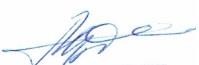 И.о.директора		М.Б.Дзиова	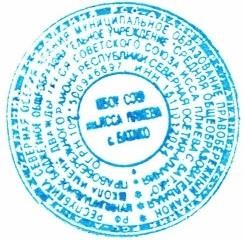 СОГЛАСОВАНОПедагогическимсоветомМБОУ СОШ имени Исса Плиева с. Батако(протоколот16марта2021г.№ 03)УТВЕРЖДАЮДиректор МБОУ СОШимени Исса Плиевас.БатакоДзиова М.Б.17апреля2021г.НаименованиеобъектаКол-воместПлощадьКоличествоединицценногооборудованияСтоловаяПищеблок60665 единицБиблиотека2536кв.м.3единицыЛ58/5Спортивныйзал2514833 единицыидругиеобъекты-НаименованиепоказателяФактическоезначениеНаличиевобразовательномучрежденииподключенияксетиInternet,Кбит/сек10240кбит/сКоличествоInternet-серверов1 система беспроводнойорганизациисетиASUSRT-N16на10кабинетовНаличиелокальныхсетей вОУ-Количествотерминалов,сдоступомксетиInternet-18 компьютеровКоличествоединицвычислительнойтехники(компьютеров)всегоизнихиспользуютсявобразовательномпроцессеизнихподлежатсписанию(ремонтунеподлежат)30275Количествоклассов,оборудованныхмультимедиапроекторами10Количествоинтерактивныхкомплектовсмобильнымиклассами4 и одинмобильныйклассНаименованиепоказателяФактическоезначениеКнижныйфонд3796Доляучебников(%)вбиблиотечномфонде69,8%Обеспеченностьучебниками(%)100%Доляметодическихпособий(%)вбиблиотечномфонде,вт.ч.не старше5лет1,5%Количествоподписныхизданий-НаименованиепоказателяФактическоезначениеНаличие медицинского кабинетаимеетсяОснащенность(единицыценногооборудовании)Кушетка,шкафдлямедикаментов,ростомер,весы,столРеквизитылицензиинамедицинскуюдеятельность-Профессиональноеипрофилактическоемедицинскоеобслуживание-ДолжностьФ.И.О.(полностью)Образование, специальность подиплому,общий педагогический стажСтажадминистративнойработыСтажадминистративнойработыКвалификационнаякатегория поадминистративнойработеДолжностьФ.И.О.(полностью)Образование, специальность подиплому,общий педагогический стажобщийВ данном учрежденииКвалификационнаякатегория поадминистративнойработеИ.о.директораДзиоваМ.Б.Высшее.Преподаватель русскогоязыка илитературы,5лет62Без категорииЗаместительдиректорапоУВРКабалоевЗ.В.Высшее. Преподавательхимии,Общий стаж 10лет41Без категорииГлавныйбухгалтерДагуеваОксанаСултановнаВысшее,Главный бухгалтер119ПоказательПоказательКол-во%Укомплектованность штата педагогических работников(%)Укомплектованность штата педагогических работников(%)1895Педагогическиеработники:всегоизних внешнихсовместителейПедагогическиеработники:всегоизних внешнихсовместителей1911005%--00Образовательный уровень педагогических работниковс высшимобразованием1789%Образовательный уровень педагогических работниковС незак.высшимобразованием--Образовательный уровень педагогических работниковсосреднимспециальнымобразованием211Образовательный уровень педагогических работниковсобщимсреднимобразованием-Педагогическиеработники,Имеющие ученуюстепенькандидатанаук--Педагогическиеработники,Имеющие ученуюстепеньДоктора наук--Педагогическиеработники,прошедшиекурсыповышенияквалификации запоследние3гПедагогическиеработники,прошедшиекурсыповышенияквалификации запоследние3г1895%Педагогическиработники,имеющиеквалификационнуюкатегориювсего1895%Педагогическиработники,имеющиеквалификационнуюкатегориювысшую--Педагогическиработники,имеющиеквалификационнуюкатегориюпервую15,3%Педагогическиработники,имеющиеквалификационнуюкатегориюсоответствие1789%Состав педагогическогоколлективаучитель17100Состав педагогическогоколлективаМастер производственного обучения--Состав педагогическогоколлективасоциальныйпедагог--Состав педагогическогоколлективаучитель-логопед--педагог-психолог11,2%педагогдополнительногообразования--педагог-организатор15,3педагог-библиотекарь15,3Составпедагогическогоколлективапостажуработы1-5лет25,3Составпедагогическогоколлективапостажуработы5-10лет110,7Составпедагогическогоколлективапостажуработы10-20лет521Составпедагогическогоколлективапостажуработысвыше20лет1263Педагогическиеработникипенсионеры повозрастуПедагогическиеработникипенсионеры повозрасту631,5Педагогическиеработники,имеющиезваниеЗаслуженныйучительПедагогическиеработники,имеющиезваниеЗаслуженныйучитель--Педагогическиеработники, имеющиегосударственныеиведомственныенаграды,почетныезванияПедагогическиеработники, имеющиегосударственныеиведомственныенаграды,почетныезвания211ГодФИОЗанимаемаядолжностьНаименованиеконкурсаРайон,город,крайРезультат------ПоказательПоказательКоличество%Классы (группы)-всегоКлассы (группы)-всего11-Обучающиеся- всегоОбучающиеся- всего79100%В том числе:В том числе:Занимающихся по базовым общеобразовательным программамЗанимающихся по базовым общеобразовательным программам79100%Занимающихся по программам дополнительной(углубленной)подготовкиЗанимающихся по программам дополнительной(углубленной)подготовки-Занимающихся по специальным(коррекционным)Образовательнымпрограммам (указать вид)Занимающихся по специальным(коррекционным)Образовательнымпрограммам (указать вид)-Обучающиеся,получающиеобразованиепоформамочное79100%Обучающиеся,получающиеобразованиепоформамочно-заочное(вечернее)--Обучающиеся,получающиеобразованиепоформамзаочное--Обучающиеся,получающиеобразованиепоформамсемейное--Обучающиеся,получающиеобразованиепоформамэкстернат--Воспитанникидетскихдомов,интернатовВоспитанникидетскихдомов,интернатов--Дети-инвалидыДети-инвалиды11,2Детигруппы рискаДетигруппы риска1СменаКлассы(группы)Общее количествоОбучающихся всмене1смена1-11классы79ГодНаименование мероприятий проведенныхнабазеОУ2018Районныйсеминаручителейначальнойшколы2019РайонныйсеминарЗДВРНаименованиепоказателяФактическоезначениеФормы(виды)внутришкольногоконтроляОбзорный,Классно-обобщающий,Персональный,Фронтальный,Промежуточный,ИтоговыйПериодичность проведенияВнутришкольного контроляПо плануВШКФормыотчетностиАналитическая справка Приказ Статистическийотчет ИнформацияПоказателиФактическиезначенияФактическиезначенияФактическиезначенияОрганизациясамоуправленияобучающихсяКлуб старшеклассниковКлуб старшеклассниковКлуб старшеклассниковФормывнеурочнойработы(кружки,секцииидр.суказаниемколичества)«Умелые руки» - 22 чел История родного края–21чел Вольнаяборьба–21чел«Осетинская сказка»-12чел«Умелые руки» - 22 чел История родного края–21чел Вольнаяборьба–21чел«Осетинская сказка»-12чел«Умелые руки» - 22 чел История родного края–21чел Вольнаяборьба–21чел«Осетинская сказка»-12челСвязи с учреждениями дополнительного образования детей и др.учреждениями(наОснове договоров)---Количество направленностейДОДВ учреждении---Охват обучающихся:1ступень2ступень3ступеньДополнительными образовательными услугами(%отобщего количества)---спортивно-оздоровительными услугами (% от общегоколичества)---Участиевцелевойпрограмме«Зритель»------ГодКоличествообучающихсяКлассправонарушителяВидправонарушенияПринятоерешение2018----2019----2020----ПоказательФактическоезначениеФормы работыРодительскиесобрания,конференции,Индивидуальные беседы,беседы с сотрудникамиПДНРезультаты работыУлучшение дисциплины детей,успеваемости,посещаемости.Другая информация-Учебныйгод2-яступень2-яступень2-яступень2-яступень3-яступень3-яступень3-яступень3-яступеньУчебныйгодВсеговыпуск.Числоаттест.%Среднийбалл.Всеговыпуск.Числоаттест.%Среднийбалл.2016-2017уч.год43823,24410062,12017-2018уч.год441003,54375332018–2019уч.год22823,8226656,52019-2020уч.год551003,855100201.1Среднийбаллгосударственнойитоговойаттестациивыпускников9классапорусскому языку4,01.2Среднийбаллгосударственнойитоговойаттестациивыпускников9класса поматематике4,01.3Среднийбаллединогогосударственногоэкзаменавыпускников11Класса порусскомуязыку41,31.4Средний балл единого государственного экзамена выпускников 11класса поматематике18(проф)3(база)1.5Численность/удельный вес численности выпускников 9 класса,получившихнеудовлетворительныерезультатынагосударственнойитоговойаттестациипорусскомуязыку,вобщейчисленностивыпускников9класса01.6Численность/удельный вес численности выпускников 9 класса,получивших неудовлетворительные результаты на государственнойитоговойаттестациипоматематике,вобщейчисленностивыпускников9класса01.7Численность/удельный вес численности выпускников 11 класса,получивших результаты ниже установленного минимальногоколичествабалловединогогосударственногоэкзаменапорусскомуязыку,вобщейчисленностивыпускников11класса01.8Численность/удельный вес численности выпускников 11 класса,получившихрезультатынижеустановленногоминимальногоколичествабалловединогогосударственногоэкзаменапоматематике,вобщейчисленностивыпускников11класса11.9Численность/удельный вес численности выпускников 9 класса, неполучившихаттестатыобосновномобщемобразовании,вобщейчисленностивыпускников9класса01.10Численность/удельныйвесчисленностивыпускников11класса,неполучившихаттестатыосреднемобщемобразовании,вобщейчисленностивыпускников11класса1Год выпускаКоличествовыпускниковКоличество выпускников,окончившихобучение сотличием% от общего количествавыпускников2017г.5--2018г.4--2019г.3--УровеньГодМеждуна-родныйВсероссийскийобластнойрайонный2017---предметнаяолимпиада–3нач.школа-32018-«Лисенок»-9-предметнаяолимпиада–3нач.школа-32019---Предметнаяолимпиада-3Итого-9-9